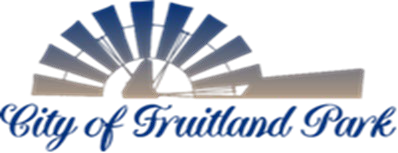 506 WEST BERCKMAN STREET                                                                 PHONE: 352 360-6727FRUITLAND PARK, FL 34731                                                                             FAX: 352 360-6652         AGENDATECHNICAL REVIEW COMMITTEE   NOVEMBER 1, 2022            10:00AMMEETING START TIME:  MEMBERS PRESENT:  MEETING NOTES FROM PREVIOUS MEETING: Meeting minutes from October 4, 2022 included for review/comment.OLD BUSINESS: NONENEW BUSINESS:Ralph W. Thiele – Unity of Title (Alternate Keys:  1699673 & 2562684)Application for Declaration of Unity of Title for properties located at 35417 & 35421 Micro Racetrack Road (alternate keys 1699673 & 2562684, respectively) submitted by Sharon King, PA on behalf of the owner, Ralph W. Thiele.  The owner is seeking to make the property wide enough for building to be constructed according to the city’s Land Development Regulations (LDRs).  TRC Meeting November 1, 2022Page 2 of 2             BOARD MEMBERS’ COMMENTS:PUBLIC COMMENTS:This section is reserved for members of the public to bring up matters of concern or opportunities for praise. Note: Pursuant to F.S. 286.0114 and the City of Fruitland Park’s Public Participation Policy adopted by Resolution 2013-023, members of the public shall be given a reasonable opportunity to be heard on propositions before the Planning and Zoning Board. Pursuant to Resolution 2013-023, public comments are limited to three minutes.ADJOURNMENT:  TRC COFP Members:TRC Members:City Manager Gary La Venia, ChairmanCity of Leesburg UtilitiesPolice Chief Eric Luce, Vice ChairLake County School BoardCity AttorneyLake County Public Works DepartmentBuilding OfficialLake County Economic DevelopmentCommunity Development Director Code Enforcement OfficerEngineer - HalffFire ChiefFire InspectorLand Planner LPGPublic Works Director